Interest 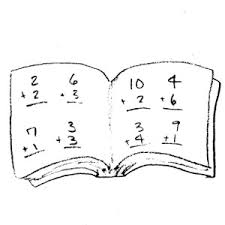 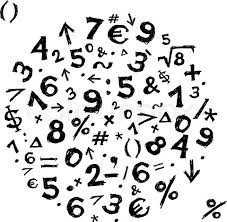 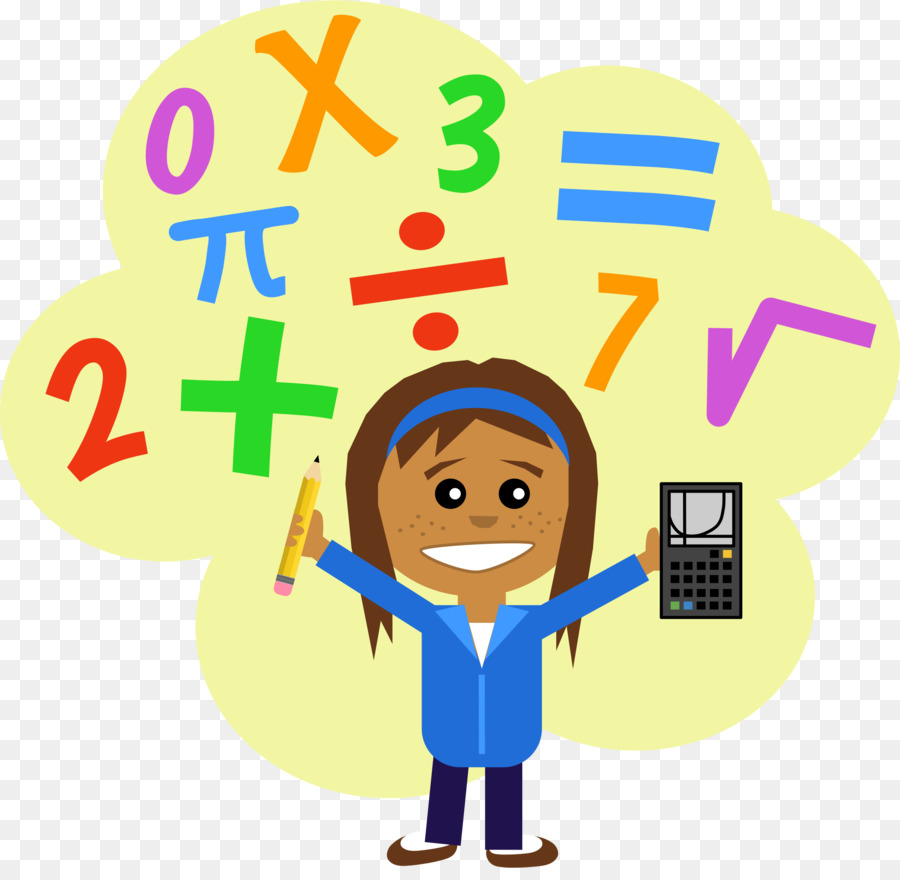 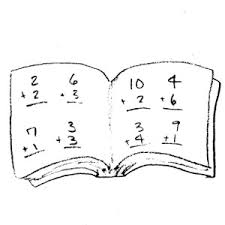 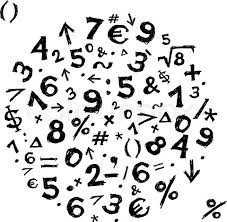 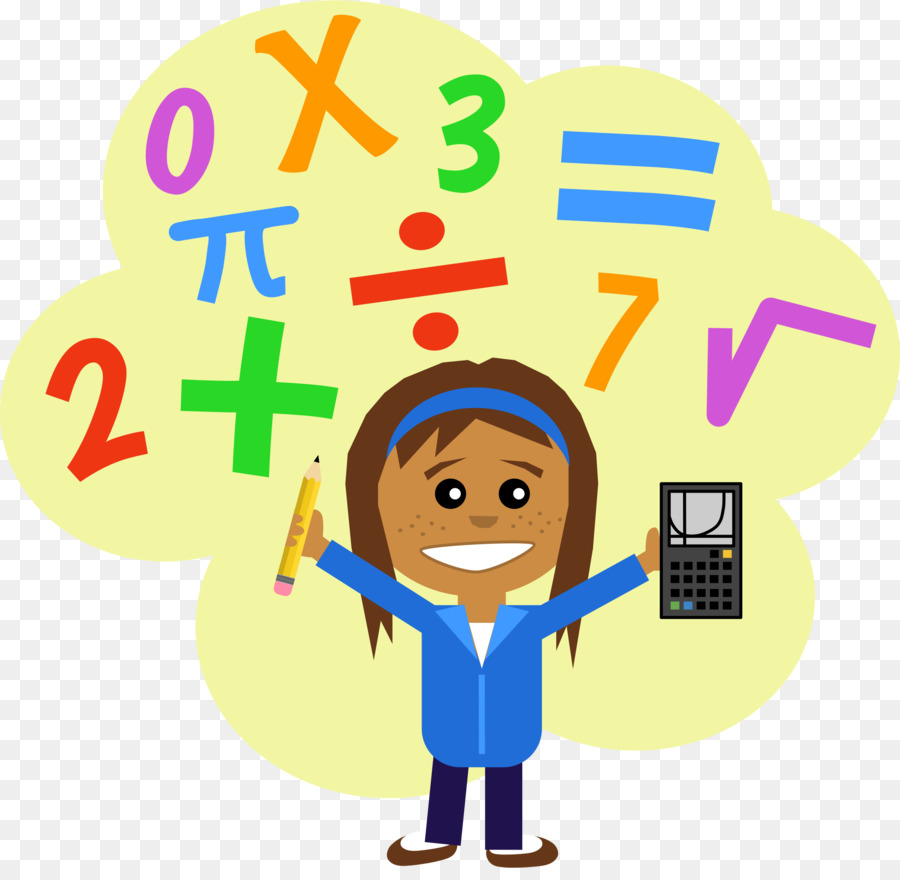 Interested in tutoring students from third-eighth grade?Would you like to join the UMBC Partnership at Lakeland Elementary/Middle School in Baltimore?You should consider becoming a math coach!BenefitsFlexible schedule hours between Monday-FridayHelp youth improve in mathSee change happen in real timeContact UsIf you would like to know more, please contact Lydia Coley (Coley1@umbc.edu) or Kayla McAdoo (Kaylam2@umbc.edu) Stop by the Sherman Scholars Office in Sherman Hall 214